St Patrick’s NS, Calry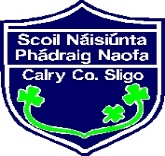 3rd Class Booklist 2022-2023Gaeilge:                Book Rental Scheme (Textbooks)                               Craic le Litriú B – Gill & MacmillanEnglish:                 Book Rental Scheme (Textbooks & Workbook)                               Chambers School Dictionary (CJ Fallon)                           Just Handwriting – Cursive Handwriting Programme 3rd class            ( Educate.ie)Maths:                   Busy at Maths 3                                New Wave Mental Maths 3                                Tables Champion 3SESE:                      Book Rental Scheme (Textbooks)                                 Small World History Activity Book Third Class                                    Small World Geog/Science  Activity Book Third  ClassReligion:                 Grow in Love Primary 5 ( Third Class)Copies:                      Plastic A4 envelope folder                                  7 Lined copies (margin & 80 pages)                                  2 Maths Copies (small squares) – 7mm squares	                                  1  Learn to write B4 copy                                  1 Notebook                                  1 Display Folder – A4 20 pockets                                  1 Scrapbook                                  Scissors, Red Biro , Eraser, Pencils,Ruler                                  Colours & 2 Large Pritt Stick                                  Plastic Box for booksElectronic payment link will be emailed for€ 60 in September –(€36 Art/Craft,Homework Journal,€10 Book Rental , €9 spelling workbook & €5 Dabbledoo)  Please ensure that your Child’s name is on ALL belongings including pencils, biros, rulers etc. 